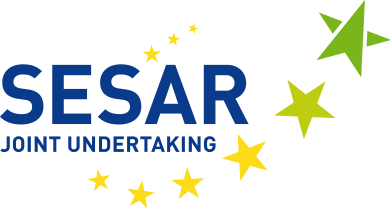 FUNCTIEOMSCHRIJVING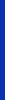 Functionaris programmering en planning (ref. VN018)Tijdelijk functionaris – AST 4 – Duur: 5 jaarDe Gemeenschappelijke Onderneming Sesar heeft een selectieprocedure opgezet met het oog op de samenstelling van een reservelijst voor de functie van functionaris programmering en planning (TA – AST 4). De standplaats is Brussel (België), waar de Gemeenschappelijke Onderneming Sesar gevestigd is.INLEIDINGHet Sesar-programmaHet programma voor ATM-onderzoek voor het gemeenschappelijk Europees luchtruim ("Sesar") is gericht op het moderniseren van het beheer van het luchtverkeer (Air Traffic Management – ATM) in Europa en vormt de technologische pijler van het gemeenschappelijk Europees luchtruim.De Gemeenschappelijke Onderneming SesarOm dit omvangrijke en ambitieuze programma in goede banen te leiden is er onder het recht van de Europese Unie een rechtspersoon in het leven geroepen. De Gemeenschappelijke Onderneming Sesar ("SJU") is opgericht bij Verordening (EG) nr. 219/2007 van de Raad van 27 februari 2007, zoals gewijzigd bij Verordening (EG) nr. 1361/2008 van de Raad (SJU-verordening) en laatstelijk gewijzigd bij Verordening (EU) nr. 721/2014 van de Raad van 16 juni 2014.Meer informatie over de activiteiten van de Gemeenschappelijke Onderneming Sesar is te vinden op http://www.sesarju.eu.BELANGRIJKSTE VERANTWOORDELIJKHEDENDe planningsfunctionaris werkt onder toezicht van en rapporteert aan het hoofd bedrijfsmatige kwaliteit, planning en verslaglegging.De voornaamste verantwoordelijkheden van de planningsfunctionaris zijn:steun bieden aan de bedrijfsmatige programmeer- en planningsactiviteiten van de SJU zoals vastgelegd in de SJU-verordening (onderhoud van het bedrijfsplan ondersteunen, enz.), met name door bij te dragen aan de opstelling van het enkelvoudige programmeringsdocument (EPD);actief bijdragen aan de uitwerking en het onderhoud van de begrotingsweergave in het EPD, met inachtneming van een top-downbenadering, voorzien in een geconsolideerde weergave en zorg dragen voor de kwaliteit en accuratesse van gegevens gedurende het proces van uitwerking en validering van de begroting, in samenwerking met de financiële afdeling van de SJU;steun bieden aan de voorbereiding en uitvoering van het interne planningsproces en de tenuitvoerlegging van dit proces in de gehele SJU;bijdragen aan de doeltreffende tenuitvoerlegging van het kwaliteitsbeheersysteem en het informatie- en documentbeheersysteem van de SJU, met name door het identificeren en ten uitvoer leggen van efficiëntiebevorderende maatregelen (tools, procedures) met betrekking tot begroting en planning;bijdragen aan opleidings- en bewustwordingsactiviteiten met betrekking tot de cyclus van planning en verslaglegging die op de SJU van toepassing is;optreden als gemachtigde voor financiële controle zoals vereist en in overeenstemming met de financiële regels van de EC en de financiële workflow van de SJU;waar nodig andere taken verrichten in het belang van de dienst.VEREISTE CRITERIA OM IN AANMERKING TE KOMENGegadigden komen in aanmerking voor de selectiefase als zij vóór het aflopen van de sollicitatietermijn aan de volgende formele criteria voldoen.Vereiste minimumkwalificatiesEen post-secundaire opleiding, afgesloten met een diploma;OFeen met een diploma afgeronde middelbare opleiding die toegang biedt tot post-secundair onderwijs, alsmede relevante beroepservaring van ten minste drie jaar.Minimale beroepservaringTen minste negen jaar aantoonbare beroepservaring na het behalen van de vereiste minimumkwalificaties, in een vakgebied dat aansluit bij de belangrijkste verantwoordelijkheden, bij voorkeur in een onderzoeksomgeving.Vereiste minimale taalvaardighedenGegadigden dienen te beschikken over grondige kennis van één van de talen van de Europese Unie en voldoende kennis van een andere taal van de Europese Unie, voor zover dit voor de uitvoering van zijn/haar taken noodzakelijk is.Om in aanmerking te komen voor de positie moeten gegadigden bovendien:onderdaan zijn van een lidstaat van de Europese Unie;voldaan hebben aan de verplichtingen die voor hen voortvloeien uit de wettelijke voorschriften inzake de militaire dienstplicht;al hun rechten als staatsburger bezitten;voldoen aan de voor de uitoefening van de functie gestelde eisen van lichamelijke geschiktheid.AANVULLENDE INFORMATIEAndere vereisten, de volledige functieomschrijving en nadere informatie over de selectie-, sollicitatie- en testprocedure zijn te vinden in de volledige tekst van de vacature, die gedownload kan worden in de rubriek carrièremogelijkheden op de website van de SJU: http://www.sesarju.eu. Sollicitaties moeten in overeenstemming met de in de vacature beschreven procedure worden ingediend.De geselecteerde kandidaat zal overeenkomstig artikel 2, onder f), worden aangesteld als tijdelijk functionaris in rang AST 4 in een eerste dienstverband voor een periode van vijf jaar, dat kan worden verlengd.Zie voor meer informatie over de aan het dienstverband verbonden rechten en voorwaarden het volgende document:http://eur-lex.europa.eu/LexUriServ/LexUriServ.do?uri=CONSLEG:1962R0031:20140101:NL:PDFDe uiterste termijn voor het indienen van sollicitaties is 16 april 2018 om 23.00 uur, Brusselse tijd.